Lampiran 9PERSURATAN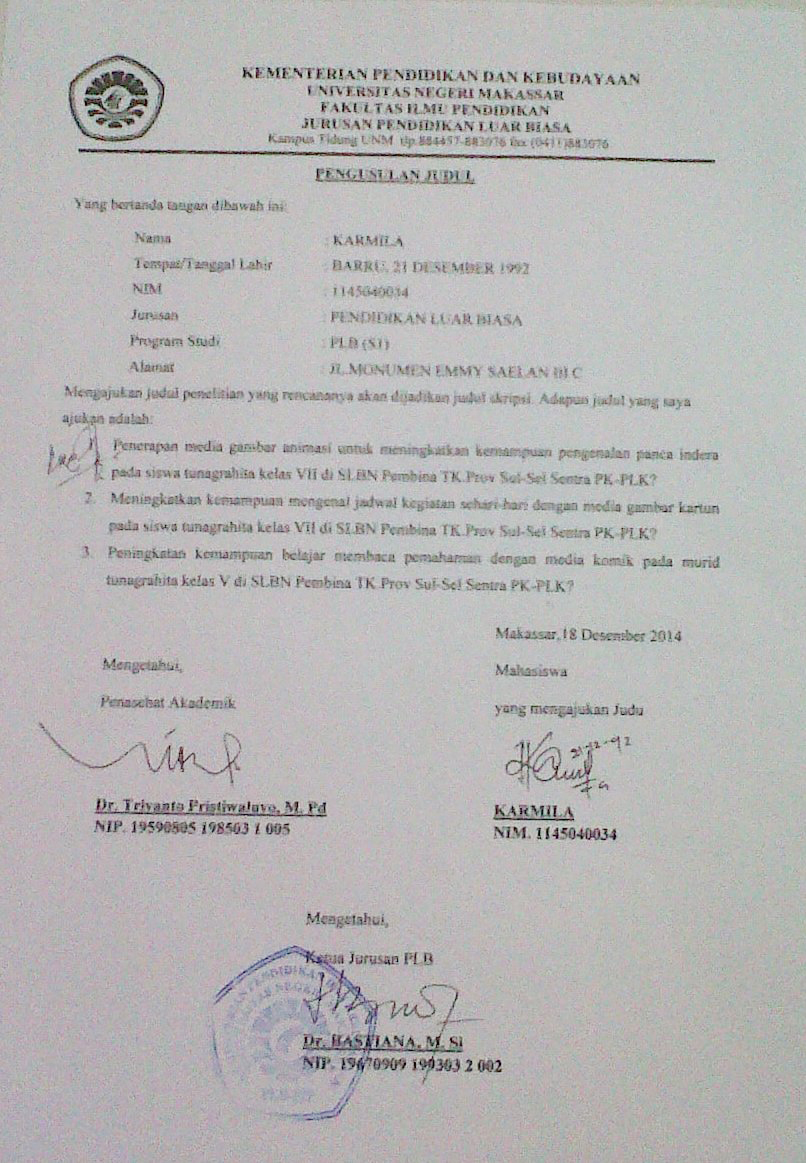 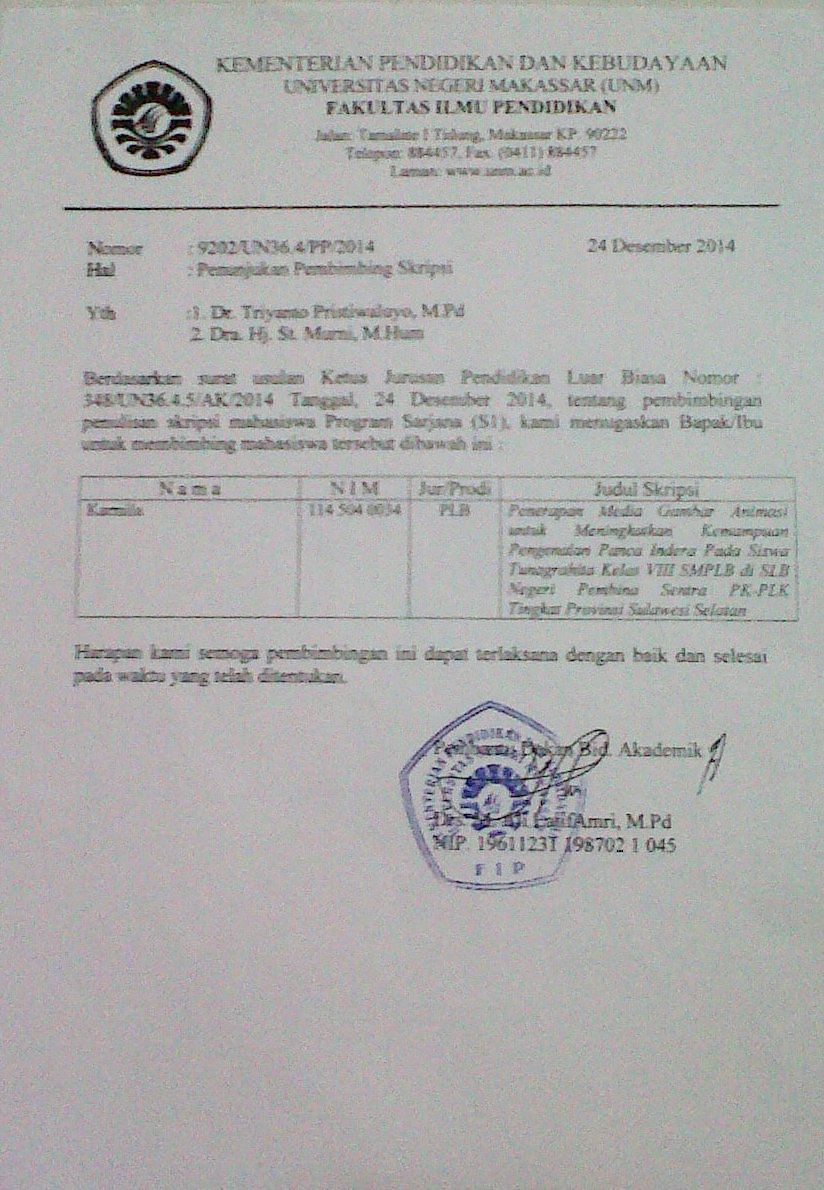 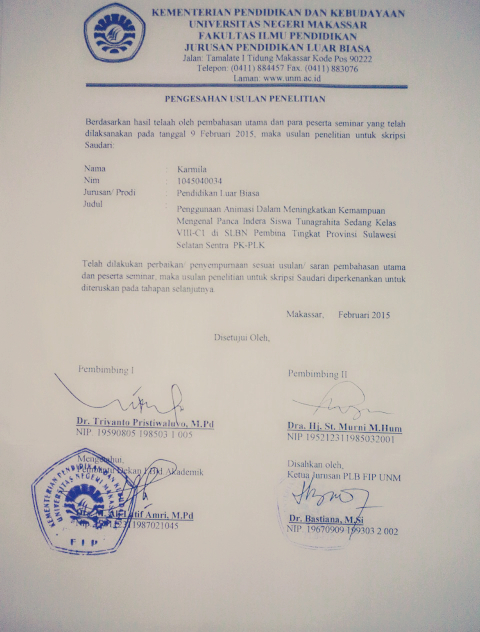 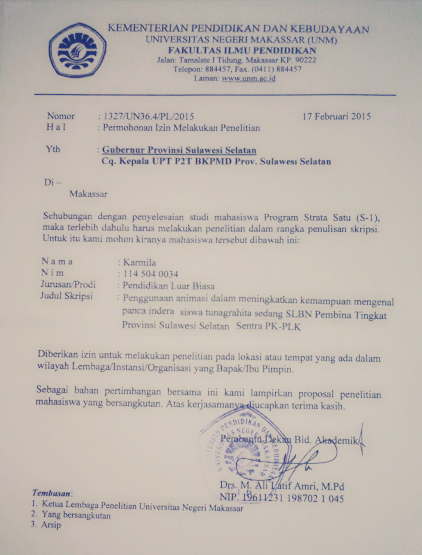 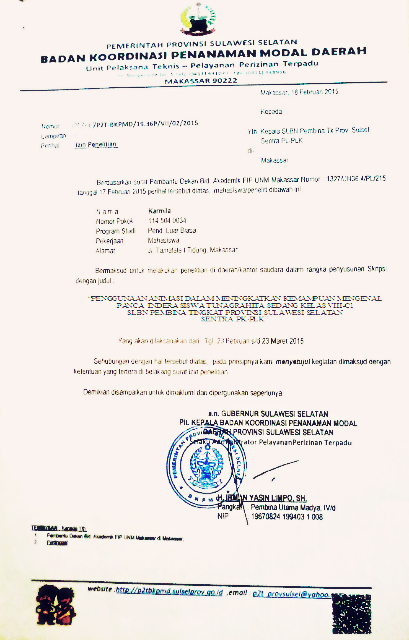 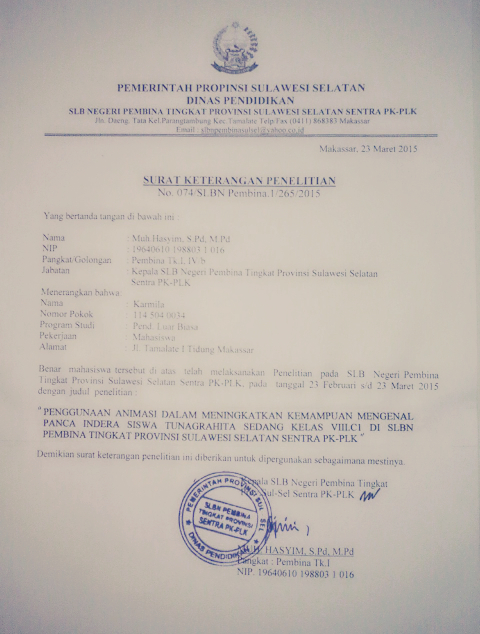 